RE Home Learning -  24th September 2021
Gospel: We can rejoice in God’s Goodness, wherever we find it (Mark 9:38-43,  45, 47-48) 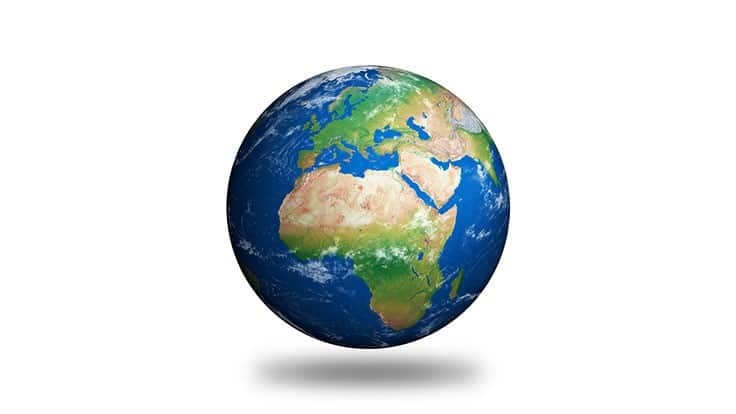 Using the Wednesday Word link below, read this Sunday’s Gospel 
and reflect on the questions below with your family. 
 You will have an opportunity to discuss them again next week in School.
https://www.paperturn-view.com/uk/wednesday-word/messenger?pid=MTA101634&v=5.5                                                         What does, “Not one of us” mean?What was John worried about?In your own words, can you explain what Jesus said to John? Where might you find God’s love today?